Gener 2021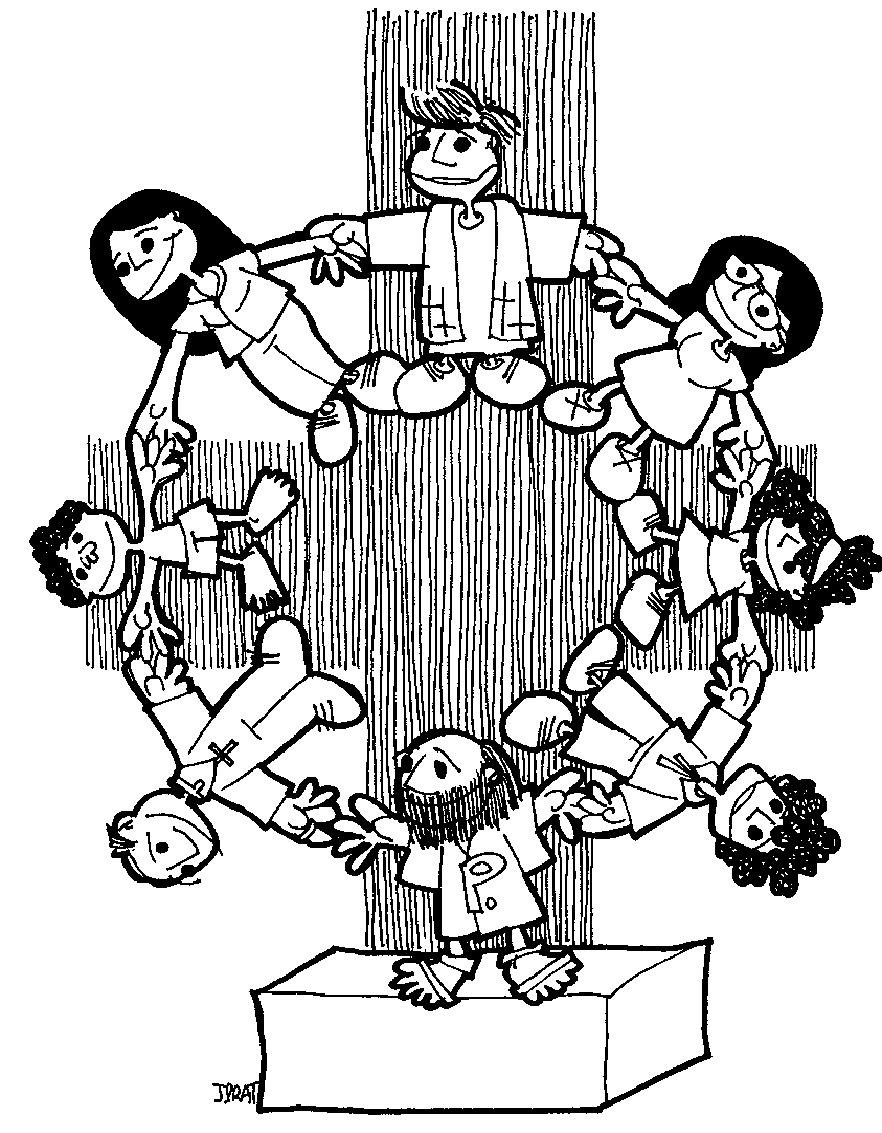 Pregària 0-7                   Parròquia de la PuríssimaGener 2021Pregària 0-7                   Parròquia de la PuríssimaProposta de guió a seguir per fer la Pregària 0-7 en famíliaCant d’entradaConteReflexió sobre el conte per comentar amb els nens.PregàriesParenostreCant finalCant d’entradaJA SOM A LA PREGÀRIAJa som a la pregària (2),i estem molt contents (2)TRA-LA-LA, TRA-LA-LA !Asseguts en rotllana (2), també hi ha el Nen Jesús (2)TRA-LA-LA, TRA-LA-LA !Ens diem Bona Tarda (2) i el conte comencem (2)TRA-LA-LA, TRA-LA-LA !ConteEL NEN QUE ES VA PENEDIRPodeu llegir el conte il·lustrat a través d’aquesta presentacióReflexió sobre el conte per comentar amb els nens.Amb els ulls tancats puc pensar en: Quan alguna vegada he molestat als germans, companys de l’escola, cosins… i me n’he adonat, he sabut demanar perdó? Demano a Jesús que m’ajudi a no molestar i a ser un bon amic o amiga de tothom?  Quan algun amic es penedeix d’haver-me molestat i em demana perdó, el sé perdonar?Pregàries1- Jesús, gràcies perquè ens estimes encara que a vegades no fem coses ben fetes. 2- Jesús, et demano que ens perdonis quan ens equivoquem i ens en penedim. 3- Jesús, fes que portem alegria a tots els que tenim a prop i als que necessiten ajuda.4- Jesús, tu em coneixes, veus quan dormo i quan em llevo, saps el que penso i el que dic, coneixes tots els meus passos. Guia’m pel teu camí jo et vull estimar i fer tot allò que em demanes. (inspirat en el salm 139)ParenostreResar el Parenostre donant-nos les mansCant finalSOM ELS TEUS AMICS     enllaç a la cançóTu ets el nostre amic,ho has dit sempre;Tu ets el nostre amic, ho has dit sempre, Jesús.Som els teus amics, t’ho direm des d’ara;som els teus amics, t’ho direm sempre, Jesús.T’ho direm quan saludem els nostres paresi els germans tot llevant-nos de matí;t’ho direm desparant i parant taula,i als pares ajudarem a fer els llits.T’ho direm quan no ens hem estimati ens hem barallat sortint al pati;t’ho direm si fem les paus ben aviati ens donem les mans i ens mirem a la cara.Record de la PregàriaUs adjuntem un punt de llibre amb les 3 cares del Jordi. Si l’imprimiu i el pinteu, ens en podeu fer arribar una fotografia a pregaria07@purissimasabadell.org i la penjarem al mural de l’entrada de la parròquia.Altres materialsUs recomanem aquest recurs https://pregaria.cat/activat-amb-jesus. Són petites càpsules de pregària en format audiovisual, per pregar en família o en grup amb l'Evangeli del diumenge. Adreçades a nens i nenes d'entre 6 i 14 anys.Enllaç al salm 139 Les germanes Maria i Marta ens han enviat aquesta foto del pessebre que van fer amb el retallable que us vam enviar a la pregària de desembre. Mireu que bé que els ha quedat!! - Foto Més info ahttps://purissimasabadell.org/catequesi-familiar/